DOI: 10.26786/1920-7603(2022)702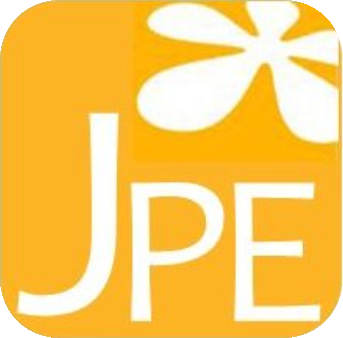 Table S1. Pollinator species list registered in the censuses from 2008 to 2011 in Mallorca. Its functional group and distribution among three communities are provided. The functional groups are Coleopterans (CO), Dipterans (DI), Hoverflies (HO), Large bees (LB), Lepidoptera (LE), Others (OT), Small bees (SB) and Wasps (WA). The communities are a coastal dune community (DC), a rocky coastal community (RC) and a mountain community (MC).SpeciesFunctional groupDCRCMCAcmaeodera bipunctataCOxAcmaeodera convolvuliCOxAcmaeodera discoideaCOxAcmaeodera rubromaculataCOxAcmaeoderella adspersulaCOxAdia cinerella DIxAgapanthia carduiCOxAgathis sp.WAxxAmegilla balearicaLBxAmegilla quadrifasciataLBxxxAncistrocerus longispinosusWAxAncistrocerus parietumWAxAndrena agilissimaLBxxAndrena angustiorSBxAndrena fabrellaSBxAndrena flavipesSBxAndrena nigroaeneaSBxAndrena ovatulaLBxxAndrena sp.LBxAndrena sp10LBxAndrena sp2.LBxAndrena sp3.LBxAndrena sp4.SBxAndrena sp5LBxAndrena sp6LBxAndrena sp8LBxAndrena sp9.LBxAndrena subge micrandrenaSBxAndrena verticalis (subge micrandrena)SBxAnthaxia funerulaCOxAnthidium cingulatumLBxxAnthidium manicatumLBxAnthomyia confusaneaDIxAnthomyia pluvialisDIxAnthomyiidae sp.DIxAnthomyiidae sp1.DIxAnthophora balearicaLBxxAnthophora plumipesLBxxAnthrenus miniopictusCOxAnthrenus museorumCOxAnthrenus pimpinellaeCOxAnthrenus sp.COxAntlemon halidayiDIxAphanotrigonum sp.DIxApis meliferaLBxxxAplocnemus limbipennisCOxApodacra sp.DIxAricia crameraLExAscogaster sp.WAxxxAttalus lusitanicusCOxAttalus sp.COxAutographa gammaLExxAxinotarsus varitarsisCOxBaris sp.COxxBembix occulataWAxxBombus terrestrisLBxxxBombylius posticusDIxBrachonidae sp.COxBrachonidae sp2.COxBrachonidae sp3.COxBrachonidae sp4.COxBrachonidae sp5.COxBrachonidae sp6.COxBruchidius biguttatusCOxBruchidius lividimanusCOxBruchidius sp.COxxxBruchidius sp2.COxBruchidius sp3.COxByrrhidae sp.COxxxByrrhidae sp2.COxByrrhidae sp3.COxCalamoncosis stipaeDIxCalliphora vicinaDIxxCalliphora vomitoriaDIxCamarota curvipennisDIxCamilla sp.DIxCampiglossa productaDIxCamponotus lateralisOTxCelastrina argiolusLExxCeratina cucurbitinaSBxxCeratina parvulaSBxCeratopogonidae sp.DIxCerceris arenariaWAxCerceris sabulosaWAxCeylalictus variegatusSBxxChalcididae sp.WAxxChalicodoma siculaLBxxxCheilosia albipesDIxxChelonus sp.DIxChironimidae sp.DIxChlorophorus trifasciatusCOxxChrysis ignifaciesWAxChrysis sp.DIxChrysotoxum intermediumHOxClairvillia pninaeDIxClosterotomus norwegicusOTxCoccinella septempunctataCOxxxCoccinella undecimpunctataCOxCoelioxys afraLBxCoenonympha pamphilusLExCoenosia tigrinaDIxColias croceaLExxxColletes abeilleiLBxxColletes albomaculatusLBxColletes dusmentiLBxColotes javetiCOxColotes maculatusCOxColotes sp.COxConopidae sp.DIxCoriomeris hirticornisOTxCrematogaster laestrygonOTxxCryptocephalus sp.COxxCulicidae sp.DIxCurculionidae sp.COxCurculionidae sp2.COxCurculionidae sp3.COxCurculionidae sp4.COxCurculionidae sp5.COxCylindromyia brassicariaDIxDasyscolia ciliataLBxxDasytes nigroaeneusCOxxDasytes sp.COxxxDelia platuraDIxxDesmometopa m-nigrumDIxDicranocephalus albipesOTxxDicronychus cinereusCOxDilophus antipedalisDIxxDilophus sp.DIxDiodontus insidiosusWAxDioxys cinctaSBxDiptera sp.DIxDiptera sp2DIxDiptera sp3DIxDiptera sp4DIxDiptera sp5DIxDiptera sp6DIxDiptera sp7DIxDiptera sp8DIxDiptera sp9DIxDiptera sp10DIxDolycoris baccarumOTxDonus sp.COxDorytomus sp.COxDrosophila sp.DIxDufourea balearicaSBxEbaeus appendiculatusCOxEctophasia oblongaDIxEmpipidae sp.DIxEmpis insularisDIxEnsina sonchiDIxEphydridae sp.DIxEphydridae sp2.DIxEpisyrphus balteatusHOxEristalinus aeneusHOxEristalinus megacephalusHOxEristalinus sepulchralisHOxEristalis arbustorumHOxEristalix tenaxHOxxEucera oraniensisLBxxxEucera sp.LBxEumenes coarctatusWAxxEumerus sp.HOxEupeodes corollaeHOxEupeodes lucasiHOxEurydema ornatumOTxEurytomidae sp.WAxxxEuthycera alarisDIxExhyalanthrax sp.DIxxExochomus spCOxExoprosopa bowdeniDIxGasteruption undulatumWAxGonepterix cleopatraLExxGymnetron sp.COxGymnosoma clavatumDIxGymnosoma sp.DIxHalictus fulvipesLBxxxHalictus gemmeusSBxHalictus microcardiaSBxHalictus scabiosaeLBxHalictus subauratusSBxHalictus vestitusSBxHecamede albicansDIxHelophilus trivittatusHOxxxHemipenthes morioDIxHemyptera sp.OTxHemyptera sp10.OTxHemyptera sp2.OTxHemyptera sp3.OTxHemyptera sp4.OTxHemyptera sp5.OTxHemyptera sp6.OTxHemyptera sp7.OTxHemyptera sp8.OTxHemyptera sp9.OTxHeriades crenulatusSBxHeriades rubicolaSBxxHeringia heringiHOxHeterocera sp.LExHeterocera sp2.LExHeterocera sp3.LExHolopyga fervidaDIxxHoplitis acuticornisSBxHoplitis aduncaLBxHoplitis anthocopoidesSBxHoplitis benoistiSBxxHoplitis fertoniSBxHoplitis leucomelanaSBxxHylaeus annularisSBxxHylaeus clypearisSBxHylaeus pictusSBxHylaeus taeniolatusSBxHymenoptera sp1.LBxHymenoptera sp2.WAxHymenoptera sp3.WAxHymenoptera sp4.WAxHymenoptera sp5.WAxIchneumonidae sp1.WAxIchneumonidae sp2.WAxxIchneumonidae sp3.WAxIchneumonidae sp4.WAIsomira sp.COxxLasioglossum albocinctumSBxxLasioglossum angusticepsSBxLasioglossum gemmeusSBxxxLasioglossum griseolumSBxxxLasioglossum littorale occitanicumSBxxLasioglossum malachurumSBxxxLasioglossum minutissimumSBxLasioglossum nitidulum hammiSBxxLasioglossum prasinumSBxxLasioglossum punctatissimumSBxLasioglossum sororSBxLasioglossum sphecodimorphumSBxLasioglossum transitoriumSBxxLasioglossum villosulumSBxxLasiommata megeraLExLasius balearicusOTxLasius grandisOTxLepidoptera sp1.LExLepidoptera sp2.LExLeptochilus medanaeWAxLeptochilus regulusWAxLeptopichilus sp.LExLepydargyrus ancoriferOTxxLeucostoma semibarbatumDIxLinepithema humileOTxxLispe tentaculataDIxLoboptera decipiensOTxLongitarsus sp.COxLucilia illuustrisDIxLucilia silvarumDIxLycaena phlaeasLExMacroglossum stellatarumLExxMadiza glabraDIxManiola jurtinaLExMegachile albisectaLBxMegachile apicalisLBxxxMegachile dorsalisLBxxMegachile leachellaLBxMegachile pilidensLBxxMegachile rotundataLBxMegascolia bidensWAxxMegascolia maculataWAxxMelanogrillus desertusOTxxMeligethes sp.COxMeligethes sp2.COxMeligethes sp3.COxMeliscaeva auricollisHOxMeria tripunctataWAxMessor bouvieriOTxMicrodynerus timidusWAxMicrohymenoptera sp1.SBxMicrohymenoptera sp2.SBxMicrohymenoptera sp3.SBxMicrohymenoptera sp4.SBXMinettia fasciataDIxMogulones sp.COxMordelistena sp.COxxxNemotelus pantherinusDIxNeomyia cornicinaDIxxNomada bifasciataSBxNomada succinctaWAxNotoxus monocerosCONysius cymoidesOTxOdontomyia discolorDIxOedemera barbaraCOxOedemera caudataCOxxOedemera flavipesCOxxxOedemera simplexCOxOmalus aeneusWAxOphiomyia sp.DIxxOrius nigerOTxOrtochile sp.DIxOscinella fritDIxOscinomorpha sp.DIxOsmia aduncaLBxOsmia andrenoidesLBxOsmia aurulentaLBxOsmia balearicaSBxOsmia caerulescensSBxxOsmia ferrugineaSBOsmia latreilleiLBxxxOsmia niveataLBxOsmia signataLBxOsmia sp.1SBxOsmia sp.2SBxOsmia submicansSBxxOsmia tricornisLBxOsmia versicolorSBxxOxycarenus lavateraeOTxOxythyrea funestaCOxxxPapilio machaonLExParagus bicolorHOxParagus peccioliiHOxParagus quadrifasciatusHOxParagus sp.HOxParagus strigatusHOParagus tibialisHOxxxPararge aegeriaLExPetrorossia hesperaDIxxPherbellia cinerellaDIxPhilanthus triangulumWAxxxPhoridae sp.DIxPhthiria sp.HOxxPhyto melanocephalaDIxPhytomyza sp.DIxPieris rapaeLExxxPlagiolepis pygmaeaOTxxPodalonia hirsutaWAxPodalonia tydeiWAxPolistes dominulaWAxPolistes gallicusWAxxxPollenia leclerqianaDIxPolyodaspis sulcicollisDIxPolyommatus icarusLExxxPontia daplidiceLExPotosia cupreaCOxPriocnemis faillaeWAxPrionyx kirbiiWAxProtosmia minutulaSBxPseudapis bispinosaLBxPseudoanthidium lituratumLBxPsilopa sp.DIxPsilotrix sp.COxPsyllidae sp.OTxPteromalidae sp.WAxxPteromalidae sp2.WAxPyrellia vividaDIxPyronia ceciliaLExxPyrrhocoris apterusSBxRhagonycha fulvaCOxxxRhodanthidium septemdentatumLBxxxRinophoridae sp.DIxSarcophaga africaDIxSarcophaga amitaDIxxSarcophaga depressifronsDIxSarcophaga feroxDIxSarcophaga filiaDIxxSarcophaga hirticrusDIxSarcophaga minimaDIxSarcophaga monspellensiaDIxSarcophaga nigriventrisDIxxSarcophaga novercoidesDIxSarcophaga sp.DIxSarcophaga sp2.DIxSarcophaga uncicurvaDIxxSarcophaga villeneuveanaDIxxxScaeva albomaculataHOxScaeva dignotaHOxScaeva pyrastrisHOxxScathophaga stercorariaDIxScatopsidae sp.DIxSciaridae sp.DIxxScolia hortorumWAxxScymnus rufipesCOxSenotainia tricuspisDIxxSepsis fulgensDIxxSiphona sp.DIxSitochroa sp.LExSitona puncticollisCOxSmicronix sp.COxSpelobia quaesitaDIxSpermophagus sp.COxxSphaerophoria rueppelliiHOxxxSphecodes gibbusSBxSphecodes monilicornisSBSphecodes rubicundusSBxSphecodes ruficrusWAxStenodynerus fastidiosissimusWAxStenopterus aterCOxStenopterus sp.COxStevenia deceptoriaDIxStichopogon scaligerDIxStomorhina lunataDIxxxSyritta pipiensHOxxSyrphidae sp.HOxSyrphidae sp2.HOxSyrphidae sp3.HOxSyrphidae sp4.HOxSyrphidae sp5.HOxSyrphidae sp6.HOxSyrphidae sp7.HOxSyrphidae sp8.HOxSyrphus vitripennisHOxSystoechus gradatusDIxTachinidae sp1.DIxxTachinidae sp2.DIxTachinidae sp3.DIxTachinidae sp4.DIxTachinidae sp5.DIxTachinidae sp6.DIxTachysphex sp.DIxTapinoma madeirenseOTxTapinoma nigerrimumOTxTemnothorax rabaudiOTxTemnothorax specularisOTxxTenthredo meridianaWAxTethina pallipesDIxThecophora atraDIxxThecophora melanopaDIxThereva spilopteraDIxThripidaeOTxThyridanthrax elegansDIxxThysanoptera sp.OTxTrachysiphonella scutellataDIxTrachysiphonella sp.DIxxTrichodes umbellatarumCOxTropinota squalidaCOxxTychius cf. aureolusCOxUrophora quadrifasciataDIxUtetheisa pulchellaLExVanessa atalantaLExVanessa carduiLExxxVespidae sp.SBxVilla hottentottaDIxVilla sp.DIxxVipio sp.WAxXylocopa violaceaLBxxx